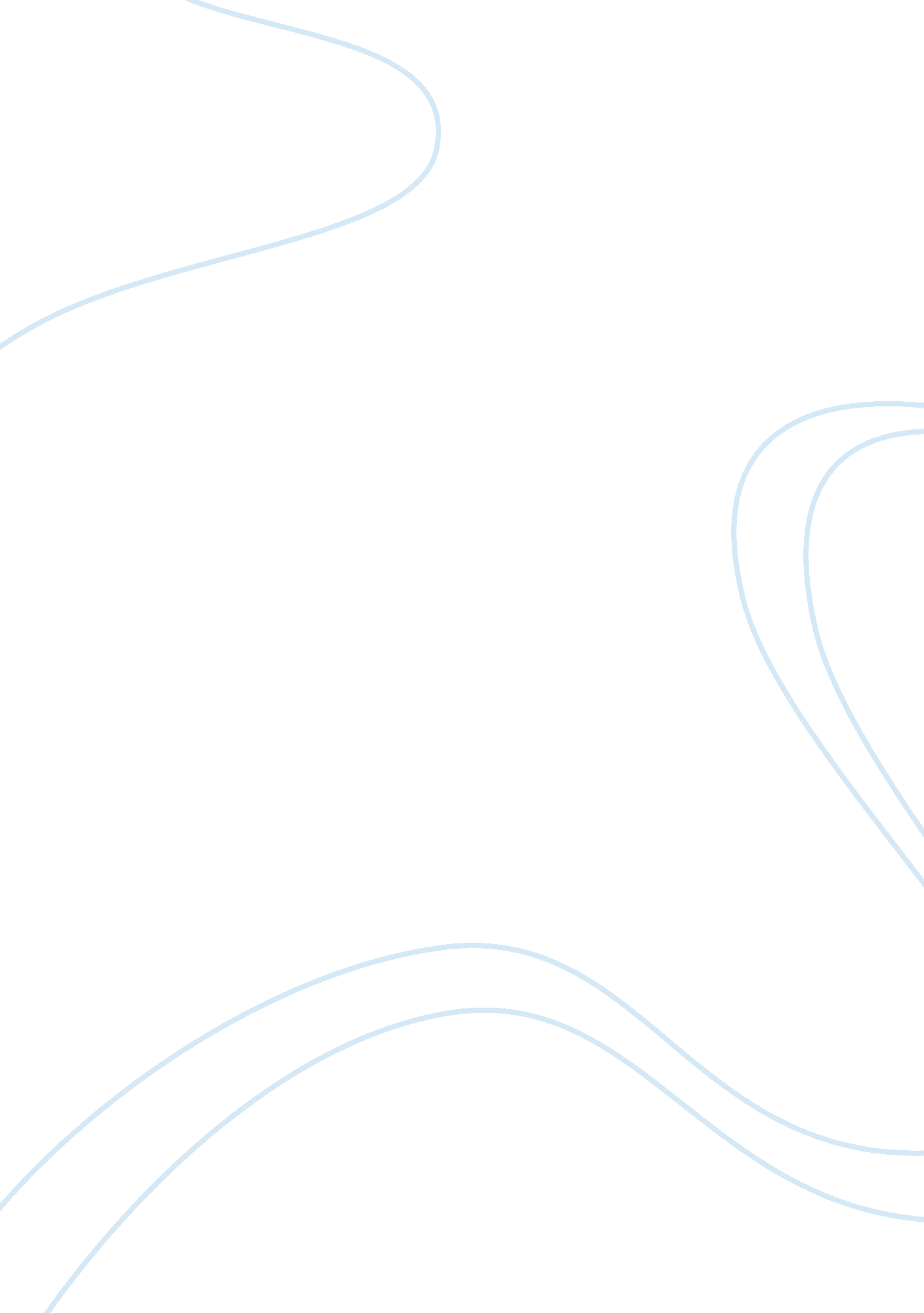 Conducting a good behavioral interviewBusiness, Employment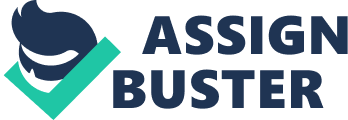 It is basically a new and regularly used technique to conduct a job interview. The employers of the companies use it to consider new candidates for their company. They check their behavior and success rate for their organization. Weakness of Behavioral Interviewing The freshest pattern in prospective employee meet-ups is the conduct inquiry question. Questioners have discovered that it’s not what somebody says they will do that issues, however what they have done in the past that issues. Conduct inquiries questions are intended to do only that. By getting some information about their past, you can realize who they truly are, what they truly do, and how they answer addresses that they are significantly less liable to get ready for. Questions, for example: Depict a period you had a furious customer. What did you do to diffuse the circumstance? Inform me regarding a period that you settled on an awful choice on an undertaking. What did you do? Focus on Negative side: the most helpful conduct inquiries addresses will in general spotlight on the negative, for example, how somebody reacts to an irate client, or a period that somebody committed an error on an undertaking, and so forth. In any case, that much pessimism can be grinding, and conceivably influence the meeting, how the individual sees your organization, and that’s just the beginning. In addition, you need a chance to find out about the beneficial things also. How somebody reacts to a troubled client is intriguing, however similarly as vital are the capabilities and accomplishments that the individual occupied with. (Marsden-Huggins, 2015) Some level of equalization is vital. Attempt your best to ensure you give the candidate numerous chances to say beneficial things regarding themselves, hence additionally giving them more certainty all through the meeting. Strength of Behavioral interviewing Anybody can say on a resume that they have extraordinary time the board abilities, try to avoid freaking under strain, or have initiative potential. A standout amongst the best things about conduct meeting is that it pushes work contender to go past the resume and prospective employee meet-up predictabilities (which could possibly mean anything) and give strong, solid, genuine instances of their past professional training. For instance, if the activity you’re staffing is an office chief who must wear a wide range of caps and deal with different projects all the while, your conduct inquiries addresses will enable you to check whether somebody is involved in a comparative job and how they handle bouncing starting with one undertaking then onto the next. Social talking addresses enable you to move beyond unclear simplifications to see exactly what your applicants have achieved in past jobs and what they are consequently prepared to do. Not every person talks fine. Some extraordinary hopefuls who might be wonderful workers essentially get excessively anxious within meetings to show themselves in the best light. Conduct talking with inquiries will in general make applicants less apprehensive since the attention is on recounting a story and giving explicit models rather than an increasingly uncertain highlighting on making themselves look great. Conduct inquiries questions can be particularly successful while meeting a progressively restless hopeful, since this style of inquiry gets them out of their own head and causes them center around clear meets and abilities. (Brannon professionals, 2017) Two other types of interviewing techniques for fitness industry Structured Interview An organized meeting is usually formal and sorted out and may include a few questioners, regularly mentioned to as a board meet. A questioner who has a progressively organized style will often start with what is known as an ‘ icebreaker’ question. The icebreaker is utilized to loosen up you before the more genuine inquiries are inquired. A discourse about the climate may be utilized or maybe an inquiry regarding the traffic on your way to the workplace. Next, the questioner may talk for a couple of minutes about the organization and the position. Amid this time, the questioner may portray the everyday work obligations and the general organization rationality. The individual in question may then ask you an arrangement from inquiries with respect to your past instructive, co-curricular, and work encounters. At long last, the questioner may approach on the off chance that you have inquiries for the person in question. You ought to dependably have a few inquiries arranged. This kind of meeting is organized and formal. Panel Interview Managers frequently prefer to hoard the feelings of a few individuals from their staff before choosing which contender to enlist. To achieve this, board interviews are regularly utilized where one hopeful might be met by a couple of individuals on the double. In a board talk with, observe every questioner’s name, and mention to them by their names. When giving your answers, center around the individual who made the inquiry, however, look at alternate individuals in the gathering occasionally. Board meetings can differ in style and tone, yet for the most part they will be increasingly formal and incorporate conduct-based inquiries. (Drexel University) 